УТВЕРЖДАЮ:Директор 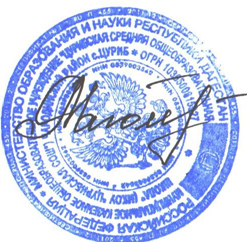 МКОУ "Цурибская СОШ"________________ А.Г. Ярбилова        «_25_»  ноября 2020г.Дорожная картапо проведению общешкольных мероприятий, посвященных 100-летию образования ДАССРЗаместитель директора по ВР                                            Муслимов М.З.№ п/пНаименование мероприятияДата проведенияОтветственные 1.Разработка общешкольного плана проведения мероприятий, посвященных 100-летия образования ДАССРНоябрь 2020г.Муслимов М.З.2.Корректировка воспитательных планов классных руководителей со II полугодия 2021г. в 1 – 11 классах, (указать мероприятия посвященные 100-летию ДАССР)Январь 2021г.Муслимов М.З., Классные руководители 3.Викторина (брейн-ринг) среди учащихся 5 – 9 классов «Достопримечательности Дагестана»Январь 2021г.Халилулаева З.М., Мурадова З.О.4.Общешкольный концерт учащихся и педагогов МКОУ «Цурибская СОШ» Октябрь 2021г.Муслимов М.З.,Саидова П.А.,Классные руководители5.Классные часы, посвященные 100-летию образования ДАССРЯнварь-апрель 2021г.Классные руководители6.Тематические книжные выставки в библиотеке школыФевраль – апрель 2021г.Халилулаева З.М.7.Торжественная общешкольная линейкаАпрель 2021г.Муслимов М.З.8.Выпуск стенгазет в классахФевраль – март 2021г.Саидова П.А.,Классные руководители9Посещение муниципального музея в с. ЦурибМарт 2021г.Юсупова А.О.10.Проведение Уроков мужества, посвященные памятным датам ДагестанаОктябрь 2021г.Шахбанов Ш.А.11.Организация экскурсий, путешествий по родному краю  «По родным местам»Сентябрь 2021г.Мурадова З.О.12.Показ видеороликов и фильмов о людях, событиях, природе родного ДагестанаФевраль – ноябрь 2021г.Муслимов М.З.,Исмаилов М.Ш.,Омарова Р.Ш.13.Проведение цикла библиотечных уроков, посвященных творчеству поэтов и писателейРеспублики ДагестанЯнварь – май 2021г.Халилулаева З.М.14.Создание этнографических уголков в классах Январь – март 2021г.Юсупова А.О., Классные руководители15.«Пробуем перо» собственного сочинения стихотворений учащимися о малой Родине. Февраль – март 2021г.Мурадова З.О.,Юсупова А.О.16Конкурс рисунков «Мой Дагестан»Апрель 2021г.Омаров М.М.17.Конкурс сочинений «Я горжусь тобой, Республика моя!»Апрель 2021г.Халилулаева З.М., Саидова П.А.18.Спортивные соревнования: легкоатлетическая эстафета, волейбол, шахматы, шашки, мини-футбол.Февраль – ноябрь 2021г.Муслимов М.Ш., Сиражудинов К.А.19.Размещение информации о проведенных мероприятиях на данную тематику на сайте школы и в социальных сетяхВ течении годаИсмаилов М.Ш.20.Подведение итогов. Награждения участников.В течении годаМуслимов М.З.